RIWAYAT HIDUPHikmawati lahir di tolitoli pada tanggal 30 Oktober 1994, anak kedua dari 6 bersaudara dari pasangan Borahima’ dan Sahrayani. agama Islam Pendidikan SD ditempuh pada tahun 2000 di SD Negeri 17 Tolitoli Kabupaten Tolitoli dan tamat pada tahun 2006.  Pada tahun 2006 penulis melanjutkan pendidikan di SMP Negri 2 Tolitoli Kabupaten tolitoli dan tamat pada tahun 2009. Kemudian melanjutkan studi pada tahun 2009 di SMK Muhammadiyah Tolitoli Kabupaten Tolitoli dan tamat pada tahun 2012. Dengan Izin Allah SWT, pada tahun 2012 peneliti melanjutkan pendidikan melalui program studi pendidikan guru sekolah dasar dan terdaftar sebagai mahasiswa PGSD FIP Universitas Negeri Makassar sejak tahun 2012 hingga sekarang.   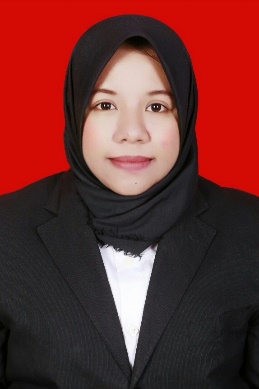 